Flott Bunads-kniv i ekte sølv og Ibenholt, sølholker og doppsko er
gravert med dragemønstre og det er innfelt et flott monogram i hvalross-tann
på knivskaftet, pyntet med sølv punkter. Kniv nr 200Kniven er laget av Vegar Nereng og selges for kr 4400.-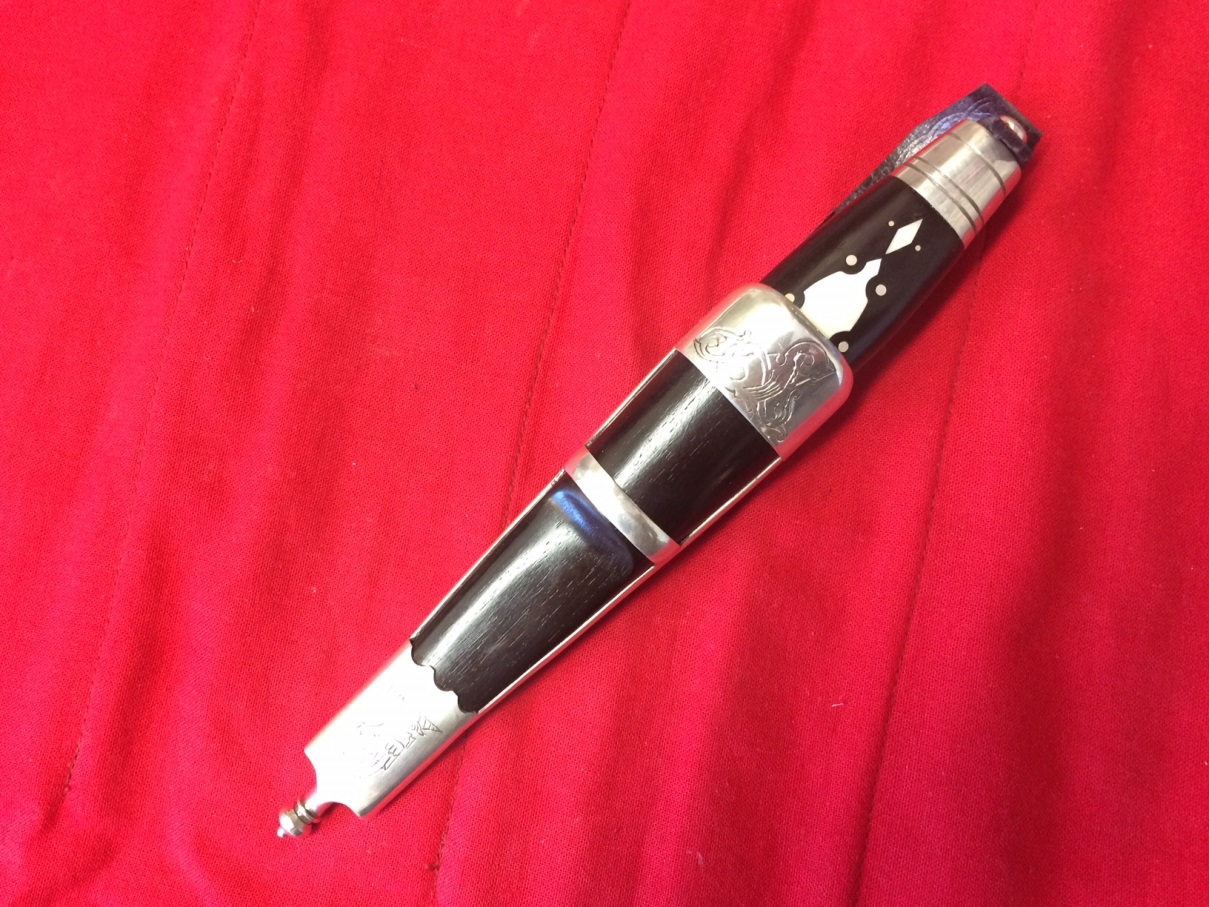 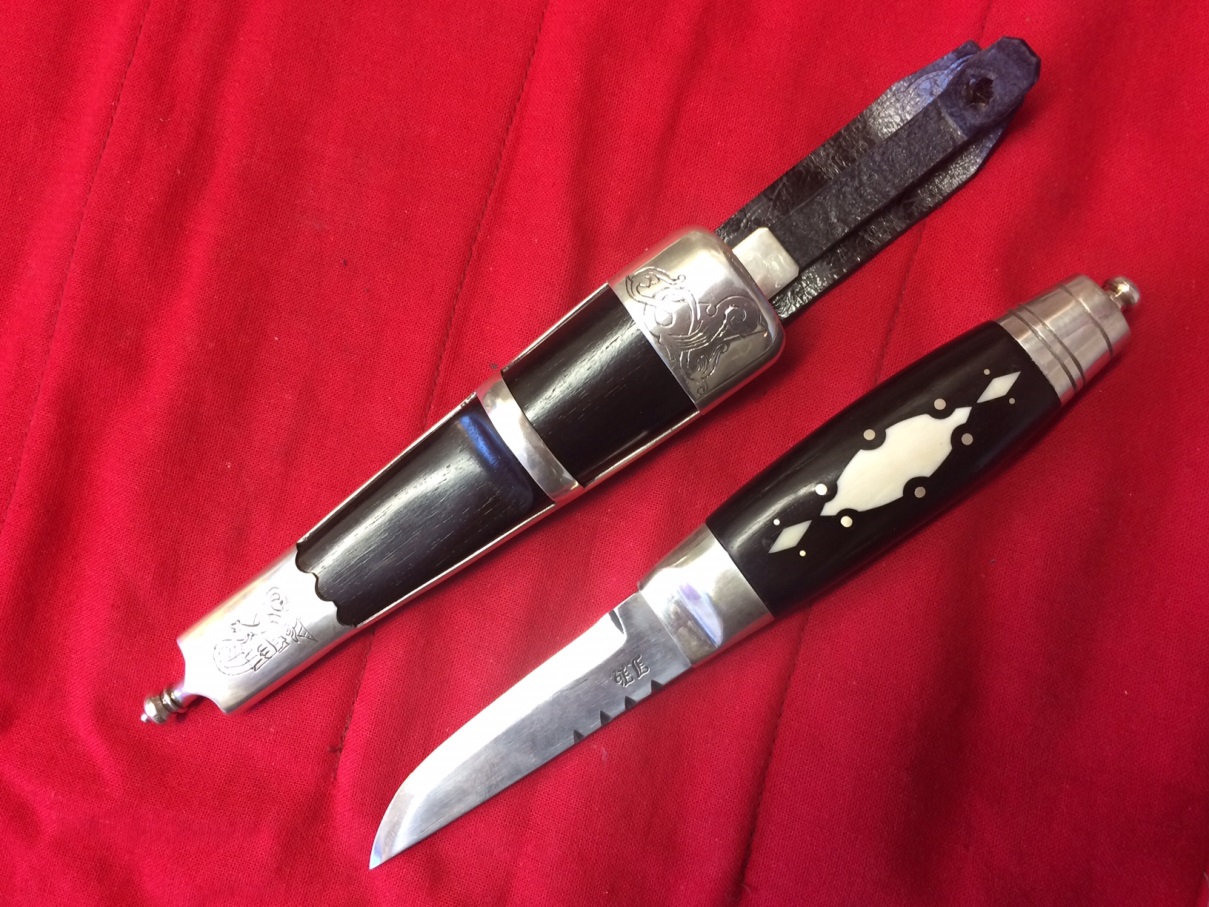 